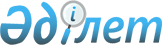 2011 жылға Уәлиханов ауданы бойынша өтінімдердің беру мерзімдерін және субсидияланатын басым ауыл шаруашылығы дақылдарының әрбір түрі бойынша егіс жүргізуге оңтайлы мерзімдерін белгілеу туралы
					
			Күшін жойған
			
			
		
					Солтүстік Қазақстан облысы Уәлиханов аудандық әкімдігінің 2011 жылғы 29 сәуірдегі N 151 қаулысы. Солтүстік Қазақстан облысының Әділет департаментінде 2011 жылғы 12 мамырда N 13-13-139 тіркелді. Қолдану мерзімінің өтуіне байланысты күшін жойды (Солтүстік Қазақстан облысы Уәлиханов ауданы әкімі аппаратының 2012 жылғы 29 желтоқсандағы N 02.12-06-09/362 хаты)

      Ескерту. Қолдану мерзімінің өтуіне байланысты күшін жойды (Солтүстік Қазақстан облысы Уәлиханов ауданы әкімі аппаратының 29.12.2012 N 02.12-06-09/362 хаты)      «Қазақстан Республикасындағы жергілікті мемлекеттік басқару және өзін-өзі басқару туралы» Қазақстан Республикасының 2001 жылғы 23 қаңтардағы № 148 Заңы 31-бабы 1-тармағының 5) тармақшасына сәйкес, Қазақстан Республикасы Үкіметінің 2011 жылғы 4 наурыздағы № 221 қаулысымен бекітілген өсімдік шаруашылығы өнімінің шығымдылығы мен сапасын арттыруға жергілікті бюджеттерден субсидиялау қағидасының 10-тармағы негізінде аудан әкімдігі ҚАУЛЫ ЕТЕДІ:



      1. Субсидия алушылар тізіміне қосу үшін өтінімдердің келесі беру мерзімдері белгіленсін:

      1) Көктемгі егіс және егін жинау жұмыстарын жүргізуге қажетті жанар–жағармай материалдары мен басқа да тауарлық–материалдық құндылықтардың құнын арзандатуға (40 %-ға дейін) – 2011 жылдың 15 мамырына дейін.

      2) Тыңайтқыш (органикалықтарды қоспағанда) шығындарының құнын арзандатуға (50 %-ға дейін) – 2011 жылдың 20 желтоқсанына дейін.

      3) Ауыл шаруашылығы дақылдарын отандық өндірушілер өндірген (формуляцияланған) гербицидтермен өңдеуге жұмсалған шығындардың құнын арзандатуға (50 %-ға дейін) – 2011 жылдың 1 тамызына дейін.



      2. Қосымшаға сәйкес 2011 жылға Уәлиханов ауданында субсидияланатын басым ауыл шаруашылығы дақылдарының әрбір түрі бойынша егіс жүргізуге оңтайлы мерзімдері белгіленсін.



      3. Осы қаулының орындалуын бақылау аудан әкімінің орынбасары Д.М. Бейсембинге жүктелсін.



      4. Осы қаулы алғашқы ресми жарияланған күнінен бастап қолданысқа енгізіледі.      Аудан әкімі                                Е. Уәхитов

Аудан әкімдігінің

2011 жылғы 29 сәуірдегі

№ 151 қаулысына

қосымша 2011 жылға Уәлиханов ауданында субсидияланатын басым ауыл шаруашылығы дақылдарының әрбір түрі бойынша егіс жүргізуге оңтайлы мерзімдері      Ескерту. Қосымшаға өзгерту енгізілді - Солтүстік Қазақстан облысы Уәлиханов аудандық әкімдігінің 2011.05.31 N 209 Қаулысымен
					© 2012. Қазақстан Республикасы Әділет министрлігінің «Қазақстан Республикасының Заңнама және құқықтық ақпарат институты» ШЖҚ РМК
				Егіншілік аймақтарДақылҚолайлы уақыт аралықтары1) Құрғақ жазық, жазық аймақтарЖаздық бидай, орташа, орташа кеш пісетін17.05-03.061) Құрғақ жазық, жазық аймақтарЖаздық бидай, орташа ерте пісетін30.05-08.061) Құрғақ жазық, жазық аймақтарАрпа –орташа кеш пісетін25.05-30.051) Құрғақ жазық, жазық аймақтарАрпа – орташа пісетін30.05-05.061) Құрғақ жазық, жазық аймақтарСұлы30.05-05.061) Құрғақ жазық, жазық аймақтарНоқат10.05-15.051) Құрғақ жазық, жазық аймақтарАсбұршақ20.05-25.051) Құрғақ жазық, жазық аймақтарҚарақұмық20.05-25.051) Құрғақ жазық, жазық аймақтарТары30.05-03.051) Құрғақ жазық, жазық аймақтарРапс10.05-18.051) Құрғақ жазық, жазық аймақтарЗығыр, қыша19.05-22.051) Құрғақ жазық, жазық аймақтарКүнбағыс майлы тұқымға14.05-18.051) Құрғақ жазық, жазық аймақтарКартоп15.05-20.051) Құрғақ жазық, жазық аймақтарЖүгері сүрлемге16.05-31.052) Таулы үстіртті, үстіртті аймақтарЖаздық бидай, орташа, орташа кеш пісетін16.05-03.062) Таулы үстіртті, үстіртті аймақтарЖаздық бидай, орташа ерте пісетін28.05-06.062) Таулы үстіртті, үстіртті аймақтарАрпа – орташа кеш пісетін25.05-30.052) Таулы үстіртті, үстіртті аймақтарАрпа – орташа пісетін30.05-05.062) Таулы үстіртті, үстіртті аймақтарСұлы30.05-03.062) Таулы үстіртті, үстіртті аймақтарНоқат10.05-15.052) Таулы үстіртті, үстіртті аймақтарАсбұршақ20.05-25.052) Таулы үстіртті, үстіртті аймақтарҚарақұмық20.05-25.052) Таулы үстіртті, үстіртті аймақтарТары28.05-30.052) Таулы үстіртті, үстіртті аймақтарРапс10.05-18.052) Таулы үстіртті, үстіртті аймақтарЗығыр, қыша16.05-19.052) Таулы үстіртті, үстіртті аймақтарКүнбағыс майлы тұқымға14.05-18.052) Таулы үстіртті, үстіртті аймақтарКартоп15.05-20.052) Таулы үстіртті, үстіртті аймақтарЖүгері сүрлемге14.05-18.05Күздік бидай, күздік қара бидай және көкөніс дақылдарын отырғызудың оңтайлы мерзімдеріКүздік бидай, күздік қара бидай және көкөніс дақылдарын отырғызудың оңтайлы мерзімдеріКүздік бидай25.08-5.09Күздік қара бидай25.08-5.09Сәбіз (тұқым)10.05-15.05Пияз (тұқым)10.05-15.05Қызылша25.05-5.06Қияр18.05-5.06Орамжапырақ көшеттері25.05-10.06Қызанақ көшеттері28.05-10.06Малазықтық шөптердің оңтайлы мерзімдеріМалазықтық шөптердің оңтайлы мерзімдеріБіржылдық шөптер шөпкеБіржылдық шөптер шөпкеСудан шөбі, тары, итқонақ1-5 маусым аралықтарыКөпжылдық шөптерКөпжылдық шөптерТүйежоңышқа, жоңышқа, еркекшөп, эспарцет, арпабас10-15 мамыр аралықтарыБіржылдық шөптер пішендемегеБіржылдық шөптер пішендемегеСиыржоңышқа + сұлы + арпа27.05 - 31.05Асбұршақ + сұлы + арпа05.06 -07.06Асбұршақ + малазықтық тары08.06 - 10.06Асбұршақ + сұлы + судан08.06 - 10.06